July 9, 2019A-110162BAYERN LB560 LEXINGTON AVE, NEW YORK, NY 10022Dear Sir/Madam:	On June 27, 2019, the Commission received your Letter of Credit Amendment No. 1 on behalf of  Messer Energy Services Inc.  Under cover of this letter please find the signed copy consenting to the Amendment, returned to you per your request.	Should you have any questions pertaining to your filing, please contact our Bureau at 717-772-7777.								Sincerely,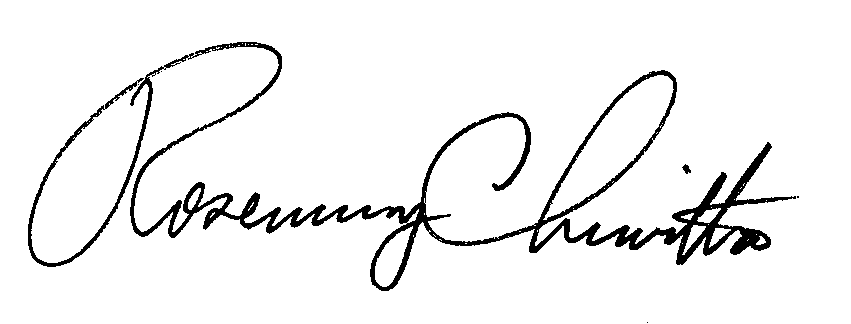 Rosemary ChiavettaSecretaryEnclosureRC: jbs